Publicado en Sevilla el 02/10/2020 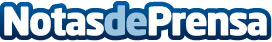 La nueva normalidad no frena la celebración de bodas y eventos gracias a la tecnologíaHacienda Los Frailes se hace eco de las soluciones que se han encontrado en el sector para seguir celebrando las bodas dentro de las restricciones exigidas por la nueva normalidadDatos de contacto:Hacienda Los Frailes615 604 420Nota de prensa publicada en: https://www.notasdeprensa.es/la-nueva-normalidad-no-frena-la-celebracion-de Categorias: Sociedad Entretenimiento Celebraciones Innovación Tecnológica http://www.notasdeprensa.es